2° CIRCOLO DIDATTICO  “S. FRANCESCO D’ASSISI”Via San Domenico Savio 22 -70029 Santeramo in Colle (BA)Tel. 080/3036230 – e-mail: baee16300t@istruzione.it  sito web: www.santeramo2cd.edu.it Cod. Fisc. 82002830725					Al Dirigente Scolastico2° Circolo Didattico “San Francesco d’Assisi”SANTERAMO IN COLLEOggetto: Richiesta di didattica in presenza, ai sensi dell’Ordinanza n. 58, a partire dal 01/03/2021 e fino al 12/03/2021. ( DA COMPILARSI A CURA DEI GENITORI O TUTORI)I sottoscritti ____________________________________ e ____________________________    ⃝genitori       ⃝    tutori (barrare) dell’alunno ________________________________________frequentante la classe/sezione __________ ⃝Infanzia       ⃝Primaria  , del Plesso ________________,      CHIEDONOche il proprio/la propria figlio/a, nel periodo compreso tra il 01/03/2021 e il 14/03/2021, possa seguire le attività didattiche in presenza in luogo delle attività a distanza, per le motivazioni di seguito elencate (barrare la/e voce/i che interessano):  in quanto trattasi di alunno/a per il/la quale è stato elaborato un PEI (Piano Educativo Individualizzato) in quanto trattasi di alunno/a per il/la quale è stato elaborato un PdP (Piano Didattico Personalizzato) in quanto trattasi di alunno/a che, per ragioni non diversamente affrontabili, non abbia la possibilità di partecipare alla didattica digitale integrata. (Specificare quali_________________________________________________________________________) Santeramo,Firma di entrambi i genitori______________________            ___________________LA RICHIESTA VA INVIATA AL DOCENTE COORDINATORE ENTRO  LE H 12:00 DEL 27/02/2021. Data, ________________			 Firma Genitori/Tutori* _________________________________                        _________________________________ *In caso di unico genitore firmatario: Il/la sottoscritto/a, _______________________________ consapevole delle conseguenze amministrative e penali per chi rilasci dichiarazioni non corrispondenti a verità, ai sensi del DPR 245/2000, dichiara di aver effettuato la scelta/richiesta in osservanza delle disposizioni sulla responsabilità genitoriale di cui agli artt. 316, 337 ter e 337 quater del codice civile, che richiedono il consenso di entrambi i genitori”. Data ___/___/___ Firma del genitore __________________________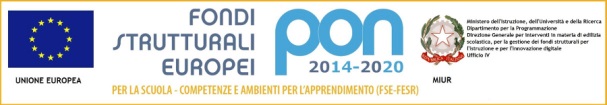 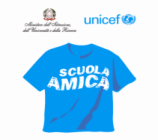 